在线考试考生须知一、线上考试所需设备及环境要求1、“双机位”硬件要求。第一机位用于考试并用于正面监考，第二机位用于侧后方监考，一台笔记本（或台式电脑/平板/智能手机+外接摄像头和外接麦克风）等设备，要求带有视频、音频功能、网络稳定可登录“腾讯会议”，不可以使用耳机。若电脑扬声器声音较小，可配置音箱。如使用设备为智能手机，建议准备手机支架或落地支架。双机位操作：考生双手摆放桌面，第一机位从正面拍摄，放置在距离本人30cm处，完整拍摄到考生双手以上身体部位。第二机位从考生侧后方45°距离本人1m处拍摄，可以拍摄到考生考试的全过程及电脑/笔记本屏幕，并可见学生的面部、答题纸、双手，以及可听到声音。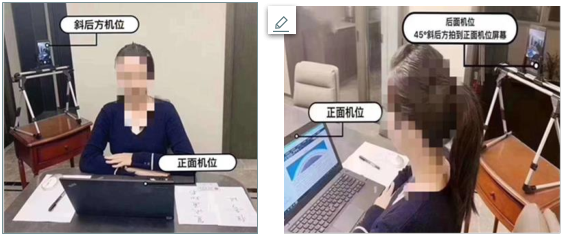 第一机位                           第二机位         2、软件要求。笔记本或台式电脑安装Windows8及以上操作系统。本次考试使用腾讯会议平台，安装最新版本的腾讯会议，可通过腾讯会议APP顺畅进行视频、语音沟通。建议参加在线考试的考生提前注册两个账号，并以姓名备注昵称，用于在第一机位和第二机位上登陆。3、环境要求。建议考生在封闭安静的房间独立进行在线考试，减少周围环境对在线考试产生干扰，不得选择网吧、商场、广场等影响音视频效果和有损考试严肃性的场所。考生需保证房间内网络信号质量满足在线考试需求。考试过程中，考试房间内除考生本人外不能有其他任何人员出入。考试前需检查考试环境的光线，不能过于昏暗，也不要逆光，可提前通过摄像头，检查环境亮度是否合适。在线考试场所考生座位1.5米范围内不得存放任何书刊、报纸、资料及电子设备（考试所需电子设备除外）等。在线考试过程中，视频中考生界面底端始终不得高于胸部，需全程清晰显示考生面容以及双手。考生考试时不得佩戴耳机、墨镜、帽子、头饰、口罩等，头发不得遮挡面部和耳朵。4、考试过程中要求。参加线上考试时，设备不允许再运行其他网页或软件，设备须处于免打扰状态，保证考试过程不受其他因素干扰或打断，不得与外界有任何音、视频及信息交互，在线考试房间里的其他电子设备须关闭。在线考试期间视频背景必须是真实环境，不允许使用虚拟背景、更换视频背景。提前将考试无关的电脑程序、手机程序全部关闭或调成提示静音状态，特别是闹铃、音乐、QQ、微信、浏览器等易弹出窗口的软件。考生须将手机屏幕锁定时长设置成“永不”，避免考试期间因手机锁屏造成第二机位摄像头无法提供视频画面的情况。手机要设置为免打扰模式，避免考试中途有电话进入中断信号（在电话拦截规则中，选择拦截所有来电，杜绝其他电话呼入）。5、考生测试要求。考生需提前测试设备和网络，须保证考试全程设备电量充足、网络连接正常，确保手机余额充足。为保证线上考试正常进行，建议考生尽可能做好三种网络准备方案：有线网络、无线网络、手机4G/5G热点。建议电脑优先使用有线网络。考生须提前做好考试设备和网络的测试，确保设备功能、考试环境等满足要求，以免造成笔试期间遇网络或信号等原因造成的通信效果不佳，影响考试正常进行。二、监考配备考生的第一机位和第二机位分别由两台设备（电脑/平板/手机等设备）控制，两台设备上均需安装腾讯会议，并提前做好测试。第一机位监控人员为主监考，监考老师负责提前对考生进行身份验证、线上考试流程培训、视频音频调试、全程监控、考试评分等工作。考试期间，监考方会对考试过程全程进行录像并保存，学生不得离开监控范围。三、监考操作流程及要求1、正式考试前学生在第一机位登录第一个腾讯会议账号，按照机位要求将第一机位调试完毕，然后在第二机位登陆第二个腾讯会议账号，等待考试开始。考前30分钟，双机位应准备就绪，考生在进入会议间打开启视频功能，默认静音（看调试需要再开启）。监考老师协助考生检测设备是否符合要求（第二机位可见学生的侧面、桌面、双手，及可听到声音），并指导不符合要求的学生调整摄像头方位。考生持有效居民身份证主动配合考务工作人员完成身份验证核查、周围环境检查和随身物品检查等规定程序。监考老师向考生宣读考试流程及要求。考生不得以任何理由妨碍考务工作人员履行职责，不得扰乱线上考场秩序。在面试环节，第一机位设备用于进入备考和考试会议间。监考老师在提前建立的线上考试群中发布面试安排、备考会议间会议号或者会议二维码，学生通过第一机位登录备考会议间进行调试，然后等待面试。监考老师在备考间对每位学生进行身份认证，并向考生说明面试流程及要求。每位考生的面试时间控制在8分钟以内。考试结束后每位考生考试结束后，根据监考老师指令，退出腾讯会议界面。四、考生要求考生凭身份证件参加线上考试，可以自备空白答题纸及考试用品，请在正式开考前配合监考老师查验。考生要在考试开始前30分钟登录第一机位、展示身份证件信息，检测设备、调整机位。按照监考老师的要求调整视频方位，能让监考老师清晰看到考生双手以上身体部位和桌面情况。建议同学提前测试，若考试当天设备和环境不符合要求，不能参加考试。考试过程中，考生不得无故关闭摄像头或语音，不允许切换至其它软件界面。考试过程中考生应做到诚信考试，不得通过任何渠道泄露考试题目。若考试过程中发现考生的任何作弊行为，在线考试立即终止，取消应聘资格。